GEO-USŁUGI GEODEZYJNE NAJEMmgr	inż	Lech Lukowski05•807Podkowa Leśna, ul. Lisia 10 Regon 511336322, NIP 739-030-67-03tef. (22 ) 729 03 09, kem. o 60  ,<;89  4 38Grójec, dnia 30.10.2023r.Właściciel działki 31 obręb Wola PniewskaZAWIADOMIENIEo czynnościach podjętych w celu ustalenia przebiegu granic działek ewidencyjnychNa podstawie §32 ust. I rozporządzenia Ministra Rozwoju Pracy i Technologii z dnia 27 lipca 2021 r.,  w sprawie ewidencji gruntów i budynków oraz zgłoszenia pracy geodezyjnej przyjętego w Powiatowym Ośrodku Dokumentacji Geodezyjnej i Kartograficznej w Grójcu; identyfikator  zgłoszenia  GK.6640.3117.2023, uprzejmie zawiadamiam, że w dniu 21.11.2023 r. o godz. 1200 odbędzie się ustalenie przebiegu granic działki ewidencyjnej nr 170, położonej w obrębie Wola Pniewska z działkami sąsiednimi tj. 139,201, 195 , 193, 192, 191 , 143, 153, 154, 155, 190,  156 , 157 , 158, 159, 160, 161, 162, 163, 164, 31,165,166, 189,  188,  187, 186, 185,184, 183,  182, 181,  180 ,  179, 178, 177, 176, 175, 173  / 3,   173/5,  173/4, 173/6, 173/7,  172, 171, 169, położonymiw obrębie Wola Pniewska oraz działkami: 7/1, 6, 33/2, 2/1, położonymi w obrębie Witalówka. Spotkanie przy granicy działek: 170 ( droga gminna) i 40 ( droga powiatowa )W interesie Pana (Pani) jest udział w tych czynnościach, osobiście lub przez swojego przedstawiciela.Osoby biorące udział w czynnościach ustalenia granic powinny posiadać dokument tożsamości, a w przypadku występowania w charakterze przedstawiciela - pełnomocnictwo na piśmie. Dokument świadczący o pełnomocnictwie jednorazowym zostanie dołączony do akt.Nieusprawiedliwione niewzięcie udziału w w.w. czynnościach nie będzie stanowić przeszkody do ich przeprowadzenia.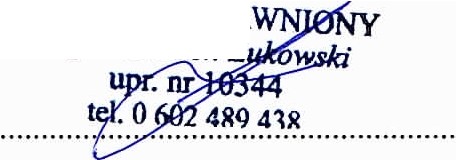 podpisgeodety